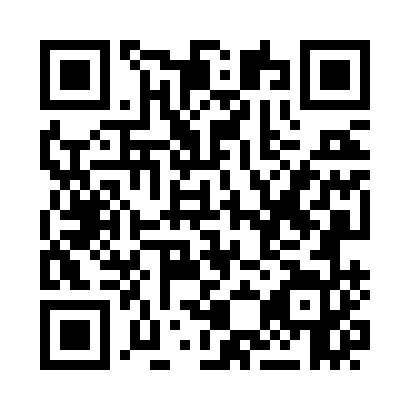 Prayer times for Gingin, AustraliaWed 1 May 2024 - Fri 31 May 2024High Latitude Method: NonePrayer Calculation Method: Muslim World LeagueAsar Calculation Method: ShafiPrayer times provided by https://www.salahtimes.comDateDayFajrSunriseDhuhrAsrMaghribIsha1Wed5:256:4712:133:175:396:572Thu5:266:4812:133:165:386:563Fri5:266:4912:133:165:376:554Sat5:276:4912:133:155:376:555Sun5:276:5012:133:145:366:546Mon5:286:5112:133:145:356:537Tue5:286:5112:133:135:346:528Wed5:296:5212:133:125:336:529Thu5:296:5312:133:125:336:5110Fri5:306:5312:133:115:326:5111Sat5:316:5412:133:105:316:5012Sun5:316:5512:133:105:306:4913Mon5:326:5512:133:095:306:4914Tue5:326:5612:133:095:296:4815Wed5:336:5712:133:085:286:4816Thu5:336:5712:133:085:286:4717Fri5:346:5812:133:075:276:4718Sat5:346:5912:133:075:276:4619Sun5:356:5912:133:065:266:4620Mon5:357:0012:133:065:266:4621Tue5:367:0112:133:065:256:4522Wed5:367:0112:133:055:256:4523Thu5:377:0212:133:055:246:4424Fri5:377:0212:133:055:246:4425Sat5:387:0312:133:045:236:4426Sun5:387:0412:133:045:236:4427Mon5:397:0412:143:045:236:4328Tue5:397:0512:143:035:226:4329Wed5:407:0512:143:035:226:4330Thu5:407:0612:143:035:226:4331Fri5:417:0712:143:035:226:42